ПРОЕКТ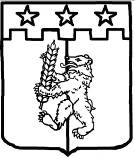 СОВЕТКРАСНОГВАРДЕЙСКОГО МУНИЦИПАЛЬНОГО РАЙОНА СТАВРОПОЛЬСКОГО КРАЯ РЕШЕНИЕ__________ 2020 г.	с. Красногвардейское	№     --О внесении изменений в пункт 3.1 Положения обУправлении труда и социальной защиты населения администрации Красногвардейского муниципального района Ставропольского края, утвержденного решением Совета Красногвардейского муниципального района от  31 июля 2012 года   № 564В соответствии с Законом Ставропольского края от 27 декабря 2019 года   № 109-кз «О внесении изменений в Закон Ставропольского края «О наделении органов местного самоуправления муниципальных районов и городских округов в Ставропольском крае отдельными государственными полномочиями Российской Федерации, переданными для осуществления органам государственной власти субъектов Российской Федерации, и отдельными государственными полномочиями Ставропольского края в области труда и социальной защиты отдельных категорий граждан», Совет Красногвардейского муниципального района Ставропольского края решил:1. Внести в пункт 3.1  Положения об Управлении труда и социальной защиты населения  администрации Красногвардейского муниципального района Ставропольского края, утвержденного решением Совета Красногвардейского муниципального района от 31 июля 2012 г. № 564  «Об утверждении Положения об Управлении труда и социальной защиты населения администрации Красногвардейского муниципального района Ставропольского края»,  следующие изменения:1.1.  вподпункте 3:абзац четвертый  после слов «органов уголовно-исполнительной системы,» дополнить словами «органов принудительного исполнения Российской Федерации,»;абзац пятый после слов «органов уголовно-исполнительной системы,» дополнить словами «органов принудительного исполнения Российской Федерации,»;1.2.подпункт 30 после слов «органов уголовно-исполнительной системы,» дополнить словами «органов принудительного исполнения Российской Федерации,».2. Контроль за выполнением настоящего решения возложить на комитет по нормотворчеству,  местному самоуправлению, регламенту и депутатской этике.3. Настоящее решение вступает в силу со дня его подписания и распространяется на правоотношения,  возникшие с 01 января  2020 года.ГлаваКрасногвардейского муниципального районаСтавропольского края            _________ К.А. ИшковИсполняющий обязанности председателя Совета Красногвардейского муниципального района Ставропольского края___________ С.В. Черников